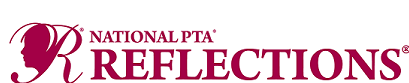 Dear ,Thank you for your contribution to  PTA’s Reflections program. For 50 years, the National PTA Reflections program has helped students explore their own thoughts, feelings and ideas, develop artistic literacy, increase confidence and find a love for learning that will help them become more successful in school and in life. Each year, over 300,000 students across the nation in Pre-K through Grade 12 create original works of art in response to a student-selected theme. Your investment has furthered the reach and impact of the Reflections program and provided an arts-rich learning experience for , in grades  at . Thank you for supporting student success and advocating for the arts. Volunteers like you embody the PTA mission—to make every child’s potential a reality.Please join us in celebration at the Reflections Awards Ceremony on  at  where we will recognize our young artists.Thank you, once again, for your generosity and your continued support of PTA’s mission!Sincerely,